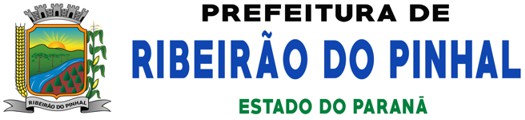                   Processo Administrativo de Concessão de Diárias Nº.360/2022.Proposta de ConcessãoPROPONENTEINFORMAÇÃO ORÇAMENTÁRIASUPERVISORCONCESSÃOPAGAMENTO / RECEBIMENTOPUBLICAÇÃO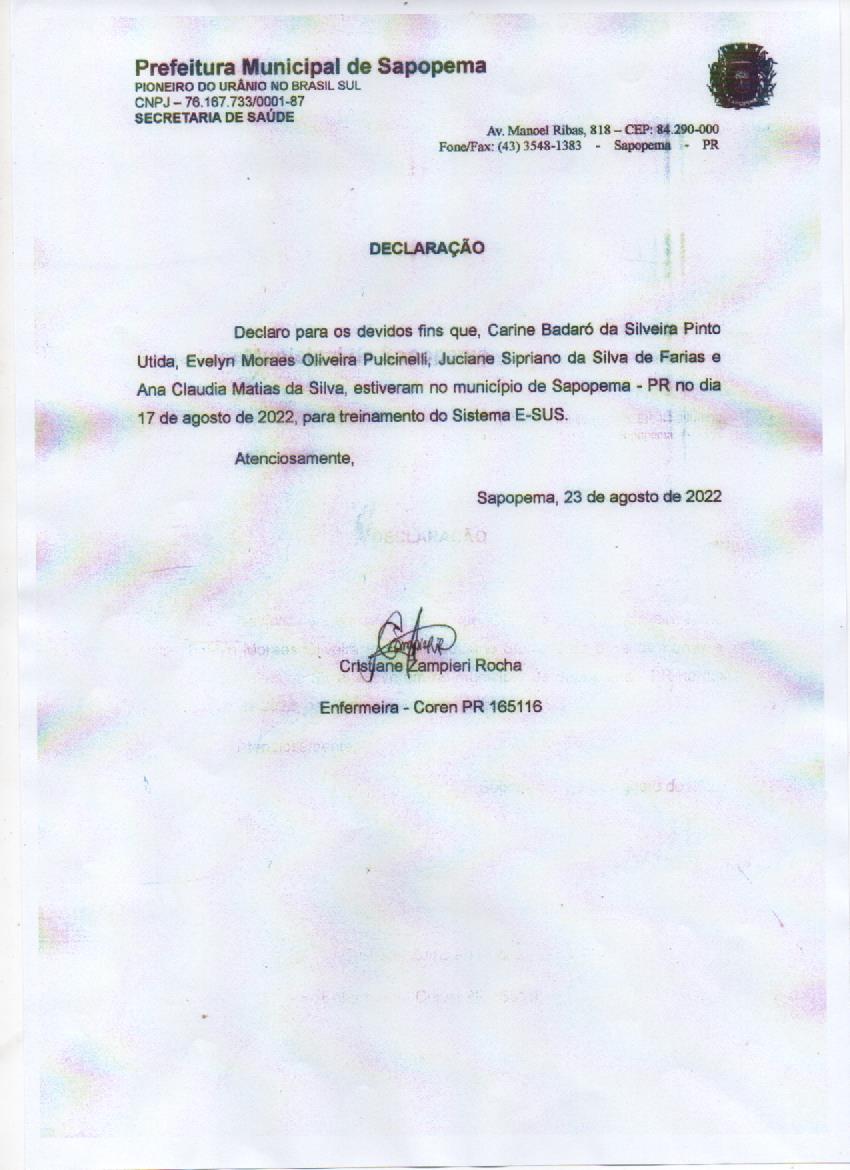 NOME: EVELYN MORAES OLIVEIRA PULCINELLICARGO/FUNÇÃO: AGENTE DE SAÚDECPF: 060581229-29LOCAL, SERVIÇO A SER EXECUTADO E PERÍODO DE AFASTAMENTO:Treinamento do sistema de informação E-SUS na cidade de Sapopema-Pr.VALOR DA DIÁRIA – R$ 40,00(quarenta reais)_________________________Evelyn Moraes Oliveira PulcinelliExiste disponibilidade orçamentária para a concessão da diária, através da dotação orçamentária nº _______;Em, 23/08/2022._________________________Marcelo CorinthSuperior hierárquico do Departamento ou Secretaria em que o proponente encontra-se lotado, responsável por controlar e fiscalizar as saídas dos agentes públicos a serviço do município.______________________________Nadir Sara Melo Fraga CunhaOrdenadora de DespesasConcedo uma diária solicitada, conforme relatório do supervisor. Requisite-se e pague(m)-se;_________________________Dartganan Calixto FraizPrefeito MunicipalPaga a importância de R$ 40,00 referente à concessão de diária(s), no período 17/08/2022, conforme relatório em anexo através da conta corrente do Poder Executivo com nº..... para a conta corrente do solicitante com o nº. 8.3275-8, da agência nº0717;  ____________________Nadir Sara Melo Fraga Cunha Ordenadora de DespesaO presente documento está de acordo com as normas regulamentares pertinentes, ficará à disposição de quem possa interessar (em arquivo próprio do município) e será publicado no Portal de Transparência do Município de Ribeirão do Pinhal._____________________Adilson Martins Inácio